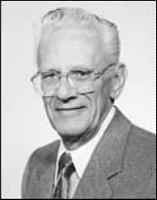 A graduate of the University of Washington, Reid served underSenator Warren G. Magnuson for almost 20 years, advising Congress on initiatives such as Medicare and Medicaid and working to expand federal support for research. He also helped establish the Nurse Training Act, the National Health Service Corps, and the National Health Manpower Act. As a later advisor to Governor Booth Gardner, Reid helped to pass the Basic Health Plan and the Washington Health Service Act of 1993.  Warren Featherstone ("Feather") Reid passed away on October 20, 2002.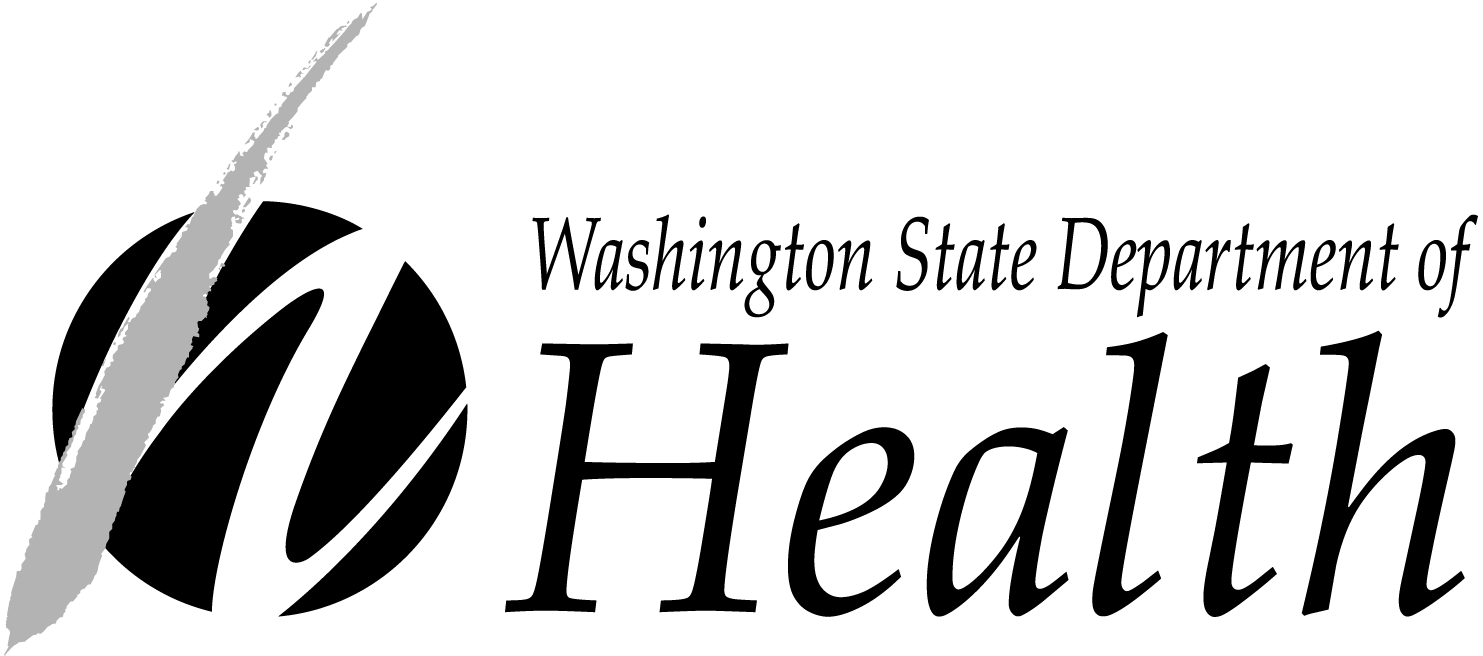 The nomination form and accompanying materials must be by electronic mail, postmarked, or hand-delivered on or before July 26, 2018.Mail:Warren Featherstone Reid Award Washington State Department of HealthATTN: C4PAPO Box 47890Olympia, WA 98504-7890Email:  featherstone@doh.wa.gov“The governor, in conjunction with the secretary of health, shall identify and honor health care providers and facilities in Washington State who exhibit exceptional quality and value in the delivery of health services.”
 RCW 43.70.047The Washington State Department of Health collects nominations and convenes the advisory committee.  For more information visit http://www.doh.wa.gov/FeatherstoneNOMINEE’S CONTRIBUTION - InstructionsPlease attach a 1-3 page description of the nominee’s contribution to providing exceptional quality and value in the delivery of health services to Washingtonians.  We are looking for contributions that improve health equity and achieve Governor Inslee’s Results Washington goal for healthy people. The description should include detailed information about the nominee’s actions and the resulting outcomes so the advisory committee can access the nominee’s contribution to exceptional health services.  Please provide documents (e.g. newspaper articles, letters of recommendation, publications, reports, or letters of appreciation) to support your nominee.Separate applications are required for each nominee.